Отчето работе школьного спортивного клуба «Олимп» за 2022-2023 учебный год      В 2020 году в МБОУ «Орловская СОШ» произошло важное событие. В рамках регионального проекта «Успех каждого ребенка» национального проекта «Образование» в школе сделан ремонт спортивного зала, включая кабинет преподавателя физкультуры.                                                                          В 2021 году был создан и успешно функционирует школьный спортивный клуб «Олимп» - общественная организация учителей, учащихся и родителей, способствующая развитию физической культуры и спорта в школе. Замечательная идея увлечь физической культурой не только активных спортсменов, преданных любителей спорта, но и всех остальных учащихся школы, педагогов и родителей, была воспринята с энтузиазмом. Все участники воспитательно - образовательного процесса объединились вокруг общего дела: были определены цели и задачи клуба, разработана нормативно - правовая база ШСК: Положение ШСК, разработан и утверждён план ШСК, избран Совет клуба, составлен план мероприятий, проведён конкурс, в результате которого родилось название ШСК «Олимп». Обязанности руководителя клуба исполняет Агибалова Татьяна Александровна, учитель физической культуры. Татьяна Александровна преподаёт физическую	культуру, инициатор и вдохновитель всей спортивной жизни школы.Приоритетными задачами ШСК в 2022-2023 учебном году были:Пропаганда здорового образа жизни, личностных и общественных ценностей физической культуры и спорта;Формирование у детей ранней мотивации и устойчивого интереса к укреплению здоровья, физическому и спортивному совершенствованию;Вовлечение занимающихся в систематические занятия физической культурой и спортом.Совершенствование организации различных форм физкультурно- оздоровительной и спортивно-массовой работы с детьми и подростками;Воспитание у обучающихся чувства гордости за свое образовательное учреждение, развитие культуры и традиций болельщиков спортивных команд.В 2022-2023 учебном году в рамках спортивно-оздоровительного направления в ШСК функционировали спортивные секции (волейбол, кружок «Шашки и шахматы»), осуществлялась соревновательная деятельность, проводились спортивно-массовые мероприятия. В рамках деятельности ШСК проведено огромное количество школьных спортивно-массовых оздоровительных мероприятий:Примеры некоторых из них:Подвижные перемены	1-5 классыОсенний кросс	1-9 классы «Самый спортивный класс»	2-4 класс, 6-9классыШахматно – шашечный турнир      2-4 класс, 6-9классыДень здоровья	1-9 классыСпортивный праздник «Веселая семейка».Лыжный кросс 8-9 классыДень личных рекордов                      1-9 классыПри активной поддержки ШСК подготовлены и проведены внеклассные мероприятия, направленные на профилактику вредных привычек и асоциального поведения детей и подростков.Пропаганда физической культуры и спортаВ рамках данной акции члены клуба участвовали в турнире по волейболу, проведенных в школе среди обучающихся 7-9 классов.Также пропаганда физкультуры и спорта отражена на спортивном стенде, сайте школы, где освещаются результаты спортивных соревнований и мероприятий.Спортивный клуб «Олимп» ещё молод, но в нём начинают складываться свои традиции, есть весомые результаты его деятельности:Растёт число учащихся мотивированных на занятия спортом, физической культурой, возрастает интерес к здоровому образу жизни.Неотъемлемой положительной составляющей успешной работы клуба является тесное взаимодействие со школьным ученическим самоуправлением, которое способствовало активизации в школе движения«Спорт против наркотиков», дало возможность значительно разнообразить досуг учащихся, проявить спортивные, трудовые навыки, активную жизненную позицию.Участие в работе клуба заметно изменило школьников, раскрыв их творческий, спортивный и лидерский потенциал.В школе сложилась система организации спортивно-массовой работы, появилось большое количество спортивных праздников, турниров и других массовых мероприятий.Мероприятия, проводимые клубом «Олимп», вызывают неподдельный интерес. Они действительно стали массовыми.Члены клуба ведут активную пропаганду здорового образа жизни, часто обращаются в своей деятельности к традициям семьи, семейным ценностям, организуют спортивные праздники с участием детей и родителей, что способствует формированию мотивации у детей и взрослых к совместной спортивной деятельности.Педагогами школы накоплен определённый методический опыт организации деятельности спортивного клуба как творческого объединения, создающего условия для выявления одарённых спортсменов, применения инновационных методик в развитии физкультурно-массовой работы и популяризации здорового образа жизни.Подводя итоги деятельности ШСК следует отметить, что все запланированные мероприятия, в рамках деятельности клуба успешно реализованы и сегодня деятельность спортивного клуба «Олимп» вызывает огромный интерес. Руководитель школьного спортивного клуба «Олимп»              Т.А.Агибалова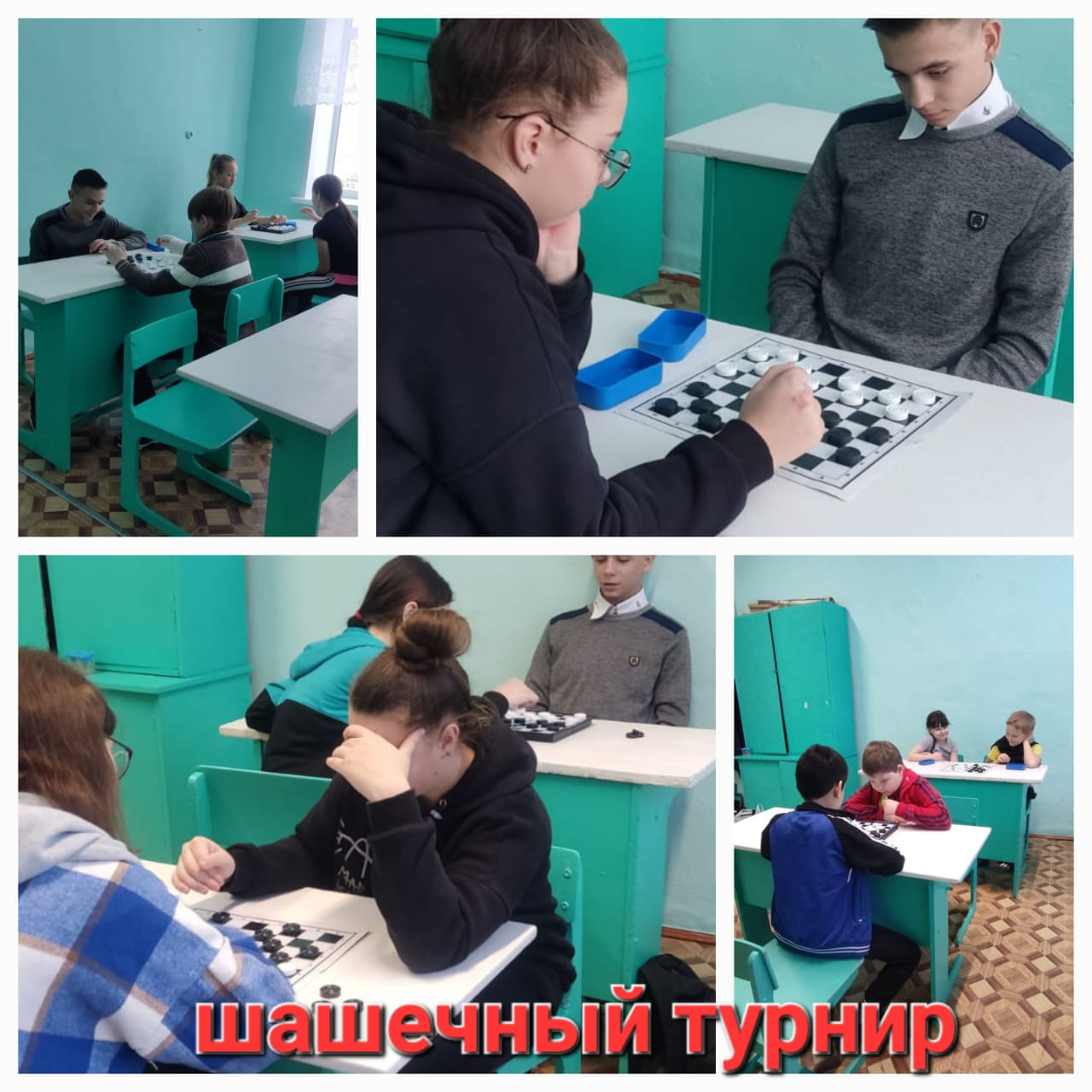 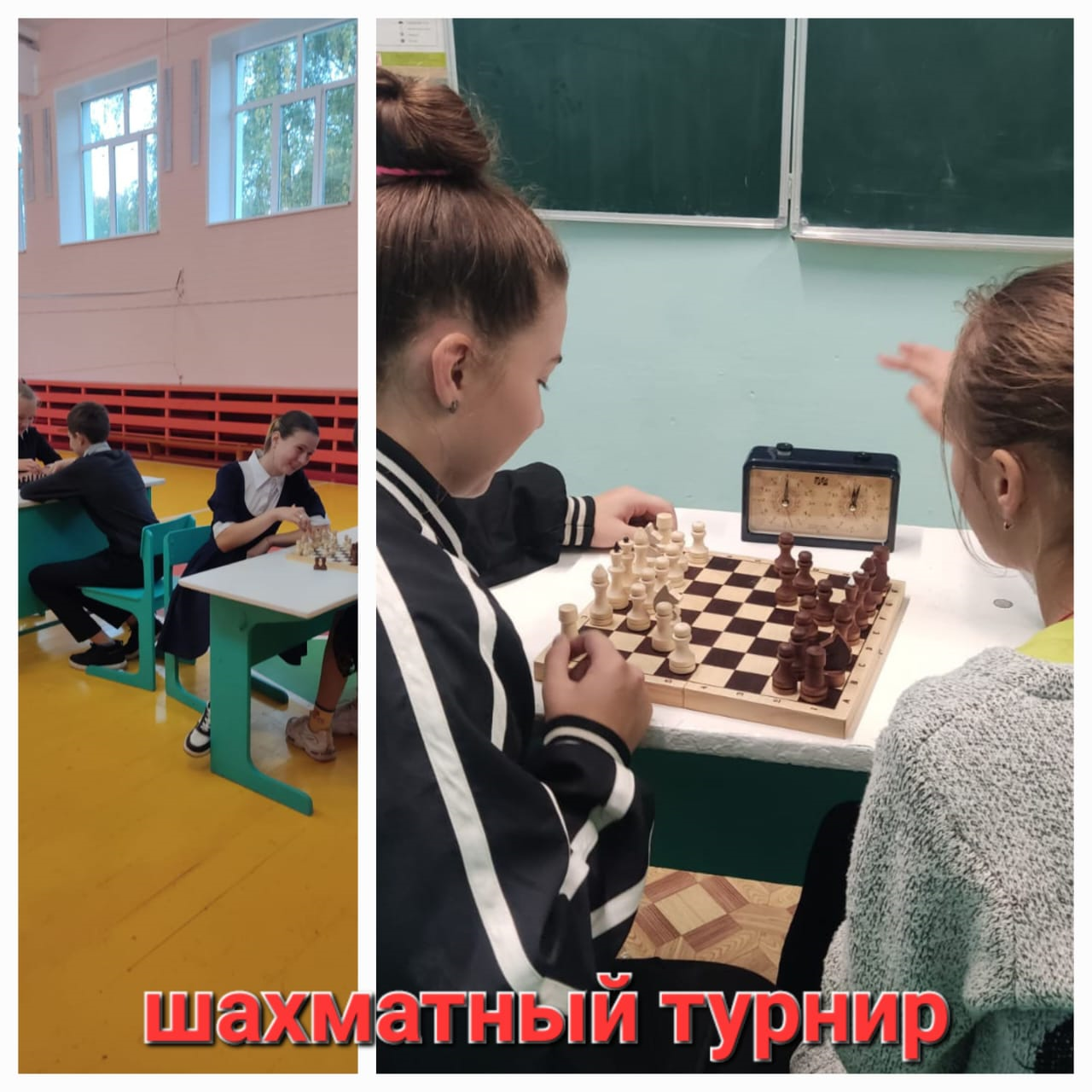 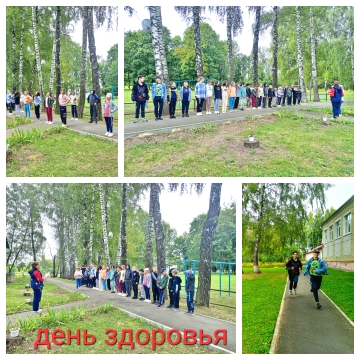 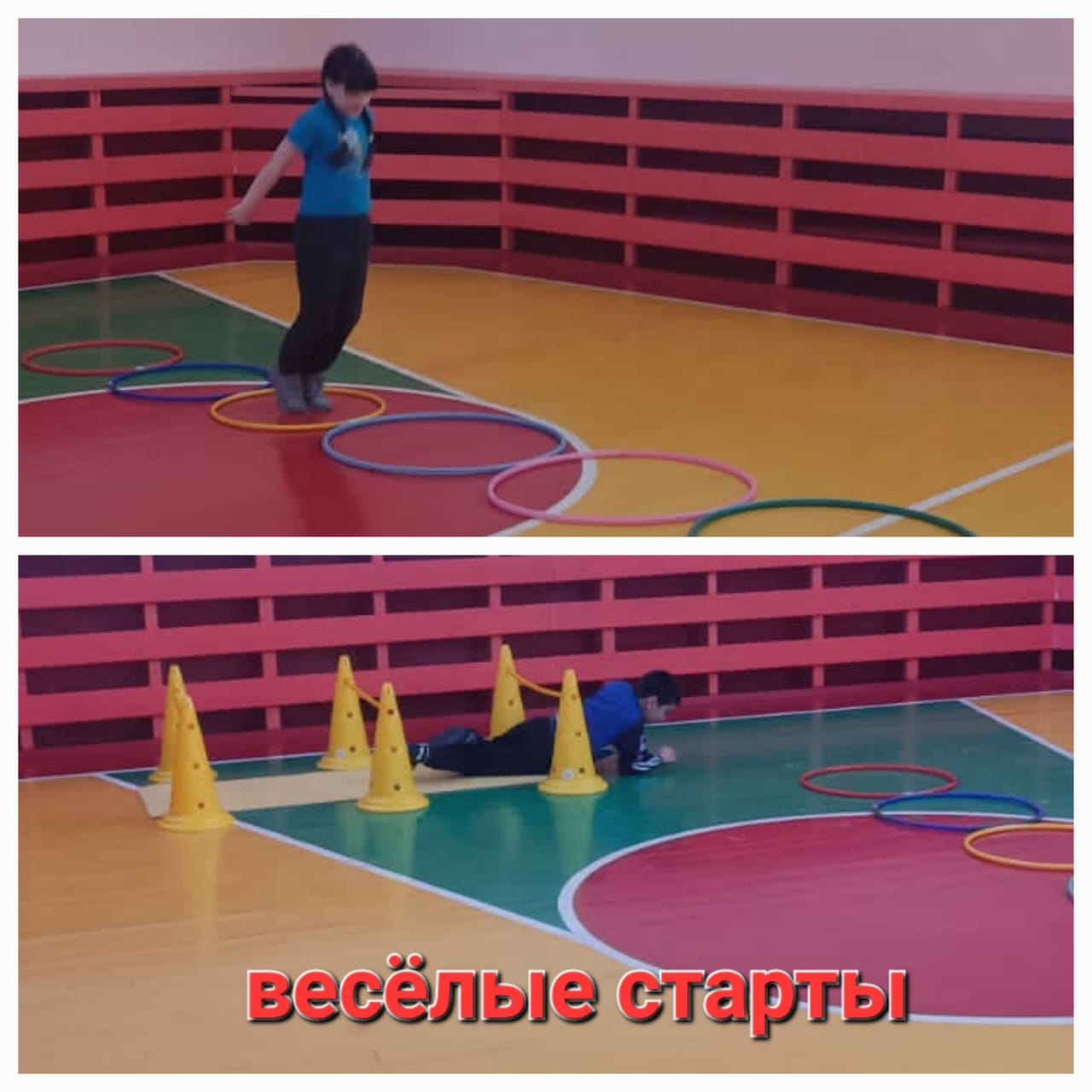 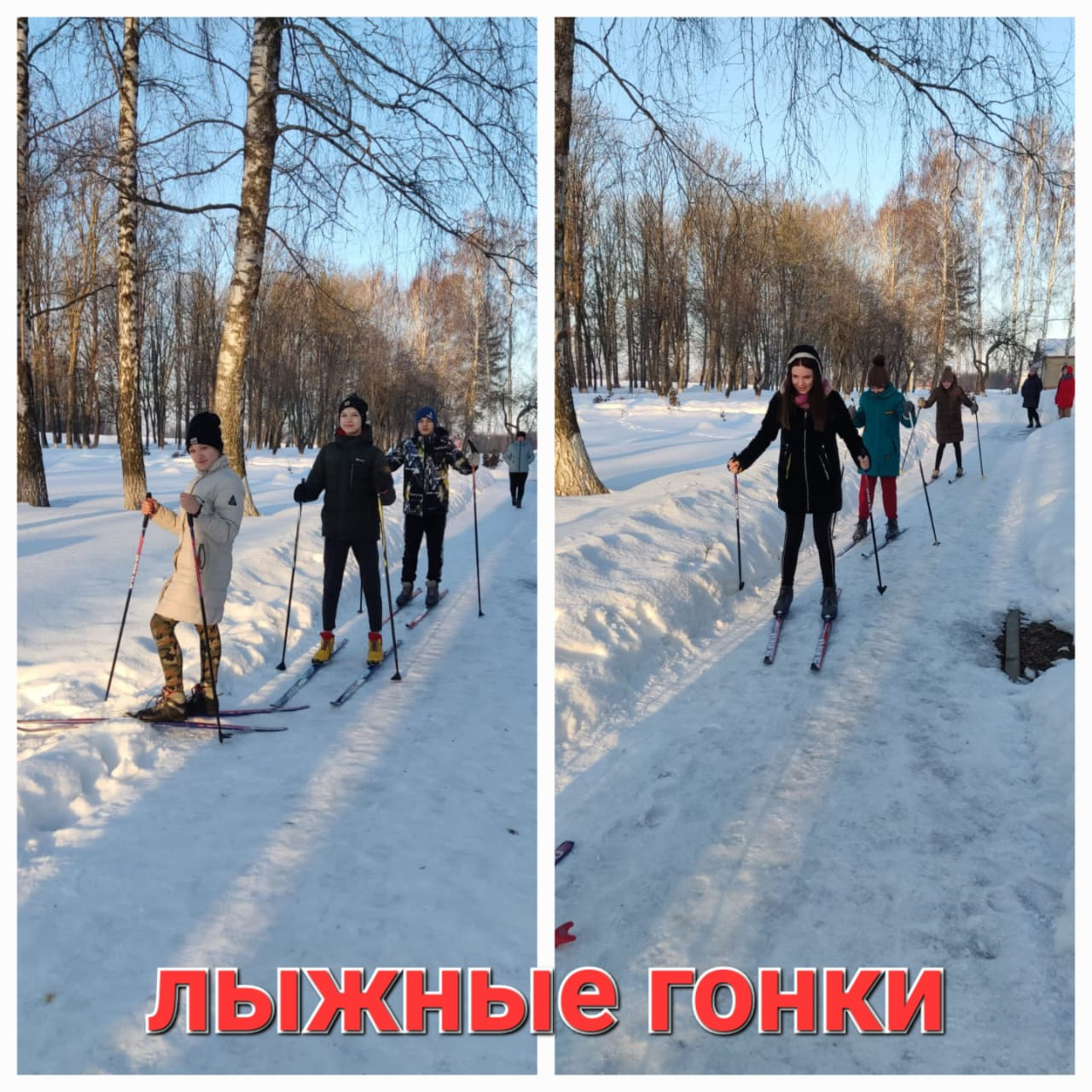 Спорт становится средством воспитания только тогда, когда он любимое занятие каждого.В.А. Сухомлинский